Position detailsOverview of programParentZone Eastern is a Regional Parenting Service available to parents, carers and professionals working with children and families in the Eastern Metropolitan Region of Melbourne. The program provides a variety of parenting group programs, phone consultation and support, a quarterly newsletter and a resource library. ParentZone also offers resources, training and consultancy for professionals working with parents.The program focus is to provide child centred, adult focused services and activities in order to build capacity and resilience with families and communities. While the program works to effect outcomes for those most vulnerable, service provision predominately occurs from universal platforms. Position ObjectivesKey responsibilities The key responsibilities are as follows but are not limited to:Key Selection CriteriaThe Key Selection Criteria are based on role specific requirements and the Anglicare Victoria Capability Framework. Applicants are required to provide a written response to both a) and b).Role specific requirementsApplicants are required to provide a written response to the role specific requirements. The five criteria are to be addressed individually (no more than 2 pages in total).Child SafetyAV is committed to protecting children and young people from all forms of harm and abuse. As an employee you are required to report any concerns raised by, or on behalf of, children and young people in accordance with mandatory reporting, reportable conduct and incident management procedures. Everyone at AV has a role to play in keeping children and young people safe.Occupational Health & Safety (OHS)Anglicare Victoria is committed to ensuring the health and safety of its employees and any other individuals present in our workplaces. In achieving and maintaining workplace health and safety, Anglicare Victoria will apply best practice in OHS in accordance with statutory obligations at all times.All Anglicare Victoria employees, contractors and volunteers are required to:take reasonable care for their own health and safety and for that of others in the workplace by working in accordance with legislative requirements and the company’s OHS policies and procedurestake reasonable care their actions or omissions do not adversely affect the health and safety of themselves and otherscooperate with any reasonable directions, policies and procedures relating to health and safety in the workplacereport all injuries, illness or ‘near misses’ to their Supervisor or Managerparticipate in relevant health and safety training based on roles and responsibilities as required, participate in the development and implementation of specific OHS hazard and risk management strategiesIn addition to the above, positions with supervision or management responsibility are required to ensure a safe and healthy work environment for all employees, clients, contractors and visitors. This can be achieved by ensuring all people are aware of and have access to OHS policies, procedures, training and reporting systems.
Cultural Safety in the WorkplaceAnglicare Victoria recognises the important and unique contribution Aboriginal and Torres Strait Islander employees make by bringing their unique skills, knowledge and experience to the workplace. They also contribute important insight into how Anglicare Victoria can provide for and engage with Indigenous clients and communities more effectively.Our Reconciliation Action Plan (RAP) and Workforce Strategy outlines Anglicare Victoria’s commitment to leading and facilitating sustainable employment, training, retention and career development opportunities for Aboriginal and Torres Strait Islanders people.Conditions of employmentSalary and conditions are in accordance with the .  Salary packaging is offered with this position.All offers of employment at Anglicare Victoria are subject to a six month probationary period. The staff member will be asked to participate in an annual performance review linked to objectives set out for the position.All offers of employment are subject to a satisfactory Criminal History Check and an Employment Working with Children Check prior to commencement.A current Victorian Driver’s license is essential.In line with Anglicare Victoria’s Covid 19 Vaccination Policy all staff, students and volunteers are required to provide evidence of full vaccination against Covid-19 or provide a valid medical exemption. This requirement may be amended from time to time in line with Anglicare Victoria Policy or as directed by Chief Health Officer.  Acceptance of Position Description requirementsTo be signed upon appointmentEmployeePositionParent Resource CoordinatorProgramParentZone EasternClassificationSCHADS Award Classification will be dependent on qualification and years of experience within the relevant field consistent with the SCHADS AwardHoursHours per week15.2 hours per weekDurationFixed term end date14th April 2023  LocationEastern Region based at Box Hill Travel to group programs within the Eastern Region requiredReportingRelationshipThis position reports directly to the Team Leader, ParentZone EasternEffective dateDeliver high quality programs that strengthen positive parent/child interactions and relationships.Enhance parental skills and knowledge through the delivery of parent education in locations across the Eastern Metropolitan RegionPromote the participation of families within their communities Provide resources to parents and professionalsProvide training and consultancy to professionals working with parents Support the Strengthening Parent Support Coordinator to provide a parent support network for parents with a child with a disability or developmental delay.To undertake strengths based assessment of local needs and participate in the development and implementation of effective responses in relation to parent education through the planning, implementation and evaluation of parent education groups in line with service agreements.To collect data, prepare reports and complete other administrative requirements regarding the operations of the program as required.Promote and represent Anglicare Victoria within the community to encourage networking and sharing of resources, develop referral mechanisms with other organisations and increase community awareness of family friendly resources and support services.To convene networks, where relevant, to provide planning, access to professional development and networking opportunities to professionals. Attend staff meetings, team meetings, regional meetings and staff development training, as well as participate in regular supervision and an annual performance review.To participate in the collection, collation and dissemination of information for the quarterly Parentzone newsletterTo perform other duties as required by the ParentZone Team Leader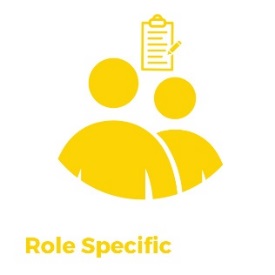 A relevant tertiary qualification in Social Work, Psychology, Early Childhood Specialist and/or related behavioural sciences at degree level with substantial experience; or associate diploma level with substantial experience in the relevant service stream, or less formal qualifications with specialised skills sufficient to perform at this level.Experience and knowledge in group facilitation, including adult learning principles.Experience in Microsoft Word and Outlook programs, along with excellent oral and written communication skills, including confidence in providing information sessions to a large audience.A thorough understanding of child and adolescent physical, emotional and social development and be able to apply individual and systemic theories that underpin work with parents and children in a child-centred, family focused and strength based framework.Ability to establish working relationships with all key stakeholders that demonstrate respect and honest communication, particularly in relation to building partnerships and collaboration.Name:Signature:Date: